平 成 24 年 5 月 10 日り ん ご 果 樹 課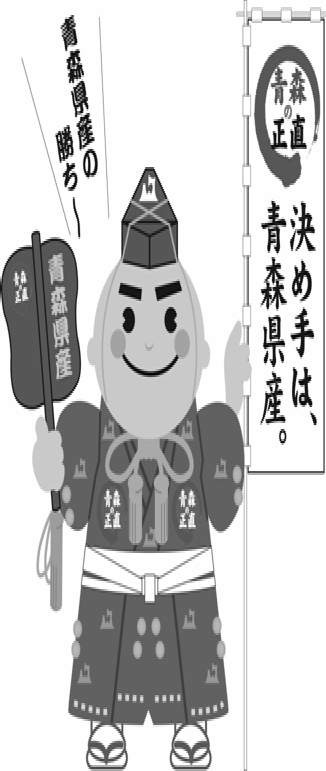 ２３年産りんごの販売価格（２４年４月）について１	産地価格４月の産地価格は、１kg当たり２９７円で、前年対比１８８％、前３か年平均対比１７９％となった。前年に比べ価格が高い要因としては、取引終了まで入荷量が少なかったことに加え、品薄感を背景とした消費地市場からの引き合いが強かったことが考えられる。また、累計では１㎏当たり２１４円で、前年対比１２７％、前３か年平均対比１４４％となった。なお、産地市場は４月で取引を終了した。(単位：円/kg、％)(注)産地５市場及び県りんご商協連加入の主要組合員等の加重平均２	消費地市場価格４月の消費地市場の平均価格は、１kg当たり３９１円で、前年対比１７２％、前３か年平均対比１６２％となった。前年に比べて価格が高い要因としては、引き続き入荷量が少ない中で品質の良さに加え、りんごに対する消費者の根強い需要があることなどが考えられる。また、累計では１㎏当たり３４１円で、前年対比１３４％、前３か年平均対比１４６％となった。(単位：円/kg、％)(注)価格は主要５市場(東京、大阪、名古屋、福岡、札幌)の加重平均平 成 ２ ３ 年 産 り ん ご 品 種 別 平 均 価 格【  産  地  価  格  】	(単位：円／kg,％）※ 産地５市場及び県りんご商協連加入の主要組合員等の平均価格（加重平均）である。※ 前３年平均は、平成20･21･22年産の平均値である。※ 価格は消費税を含む。※ その他は早生ふじを含む数値である。【  消費地市場価格  】	(単位：円／kg,％）※ 県外消費地市場（東京・大阪・名古屋・福岡・札幌の五市場）での県産りんごの平均価格（加重平均）である。※ 価格は消費税を含む。※ その他は早生ふじを含む数値である。※ 早生ふじの価格については、市場での区分が行われていないため、市場情報に基づく推計値である。平 成 ２３ 年 産 り ん ご 県 外 出 荷 実 績(単位：トン,％）※ 出荷実績は、生食用として県外に出荷されたものである。※ 前３年平均は、平成20･21･22年産の平均値である。※ その他は早生ふじを含む数値である。平成２３年産りんご県外市場販売金額(単位：トン,円／kg,百万円,％）※ 県外市場及び輸出の合計(小口他、加工は含まない。）である。平成２３年産りんご加工実績(単位：トン,％）平成２３年産国産りんご輸出量及び金額(単位：トン、千円、％［財務省：貿易統計］区	分９ 月１０月１１月１２月１月２月３月４月累 計２３年産146219214220227256270297214２２年産170191168138134123128158168対	比86115127159169208211188127前３か年平均133170150122119117125166149対	比110129143180191219216179144区	分９ 月１０月１１月１２月１月２月３月４月累 計２３年産240305327360346351375391341２２年産293295273280258237229227254対	比82103120129134148164172134前３か年平均226240236253232225241242234対	比106127139142149156156162146区	分区	分つがる紅 玉陸 奥ジョナ王 林ふ じその他(早生ふじ）合   計４月２３年産256288248217308218297４月２２年産18020314412016392158４月対	比142142172181189237188４月前３年平均13519714711517383166４月対	比190146169189178263179４月累計２３年産138200260196185235206 (232)214４月累計２２年産167171216174139170173 (199)168４月累計対	比83117120113133138119 (117)127４月累計前３年平均125131185150130156147 (167)149４月累計対	比110153141131142151140 (139)144区	分区	分つがる紅 玉陸 奥ジョナ王 林ふ じその他(早生ふじ）合   計４月２３年産387463387345402350391４月２２年産308441269218223244227４月対	比126105144158180143172４月前３年平均270398265223243236242４月対	比143116146155165148162４月累計２３年産241380419351316368326 (350)341４月累計２２年産286285375279230240296 (313)254４月累計対	比84133112126137153110 (112)134４月累計前３年平均217245343250223232267 (283)234４月累計対	比111155122140142159122 (124)146区	分区	分つがる紅 玉陸 奥ジョナ王 林ふ じその他(早生ふじ）合   計４月２３年産191522,3882,61513,16955518,898４月２２年産281812,6934,35924,81629732,374４月対	比688489605318758４月前３年平均492263,5474,57424,22432932,949４月対	比396767575416957４月累計２３年産22,1091,7081,47816,30616,54297,62722,999 (8,653)178,769４月累計２２年産20,5542,1181,77317,26424,174137,82328,406 (13,579)232,112４月累計対	比108818394687181 (64)77４月累計前３年平均24,7092,2952,19221,15523,161141,60024,774 (10,976)239,886４月累計対	比89746777716993 (79)75区	分区	分数	量単	価金	額４月２３年産18,6223917,283４月２２年産31,9382277,254４月対	比58172100４月前３年平均32,5292437,871４月対	比5716193４月累計２３年産170,38033957,765４月累計２２年産221,60725957,351４月累計対	比77131101４月累計前３年平均229,66423854,432４月累計対	比74142106区	分区	分原料集荷量原料処理量翌月繰越量４月２３年産1,4312,2521,173４月２２年産3,1023,7601,578４月対	比466074４月前３年平均4,1045,0951,844４月対	比354464４月累計２３年産45,83844,664４月累計２２年産54,91853,340４月累計対	比8384４月累計前３年平均64,75462,908４月累計対	比7171区	分区	分数	量左のうち台湾向け金	額左のうち台湾向け３月２３年産592517267,433232,198３月２２年産1,5261,382411,217365,589３月対	比39376564３月前３年平均1,5171,373391,673343,507３月対	比39386868３月累計２３年産9,4778,2794,128,3693,451,890３月累計２２年産17,63115,7715,606,4014,739,204３月累計対	比54527473３月累計前３年平均19,85918,1815,662,4714,917,924３月累計対	比48467370